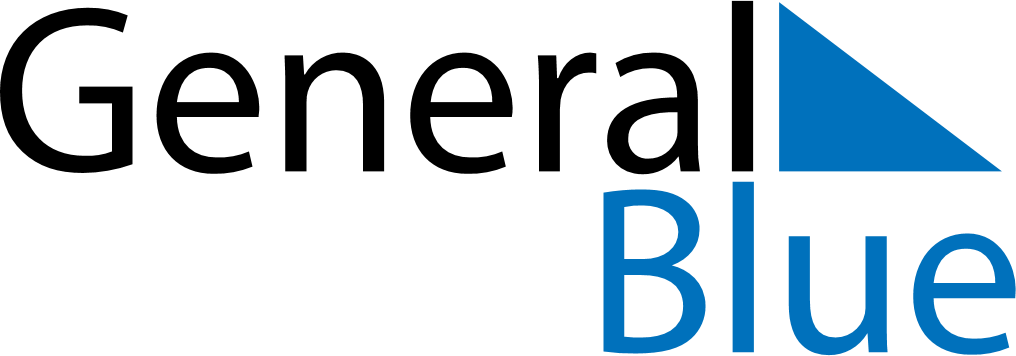 April 2028April 2028April 2028April 2028GuyanaGuyanaGuyanaMondayTuesdayWednesdayThursdayFridaySaturdaySaturdaySunday112345678891011121314151516Good Friday1718192021222223Easter Monday2425262728292930